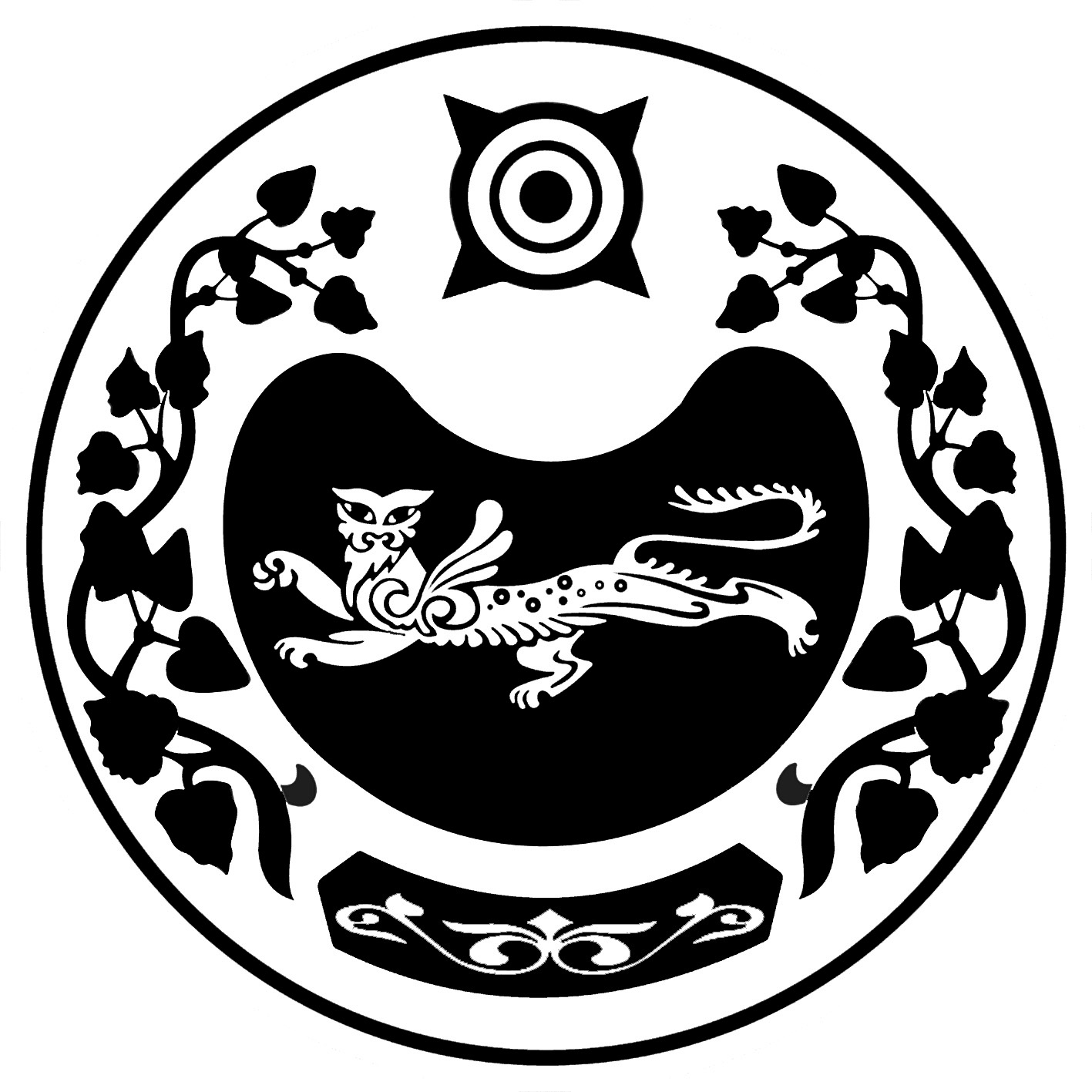 П О С Т А Н О В Л Е Н И Е   07 сентября  2021г.                                                                                     № 50 -пс. Весеннее О присвоении адреса земельному участку   В связи с упорядочением нумерации объектов в селе Весеннее Усть-Абаканского района Республики Хакасия, в соответствии с Примерным Положением о порядке присвоения, изменения, аннулирования и регистрации адресов объектов недвижимости на территории Усть-Абаканского района, утвержденным Постановлением Главы администрации Усть-Абаканского района от 15.10.2002 года № 67-п,  на основании схемы расположения земельного участка, Администрация Весенненского сельсоветаПОСТАНОВЛЯЕТ:  1.  Вновь образованному земельному участку ЗУ1 площадью 1619 кв.м. из   земель населенных пунктов  присвоить адрес:      - Российская Федерация, Республика Хакасия, Усть-Абаканский муниципальный район, сельское поселение Весенненский сельсовет, село Весеннее, улица Первомайская, земельный участок 19.          Глава Весенненского сельсовета                                                             В.В. ИвановРОССИЯ ФЕДЕРАЦИЯЗЫХАКАС РЕСПУБЛИКАЗЫВЕСЕННЕНСКАЙ ААЛ ЧOБIНIНУСТАF-ПАЗЫРОССИЙСКАЯ ФЕДЕРАЦИЯРЕСПУБЛИКА ХАКАСИЯАДМИНИСТРАЦИЯВЕСЕННЕНСКОГО СЕЛЬСОВЕТА